VIII CONGRESO INTERNACIONAL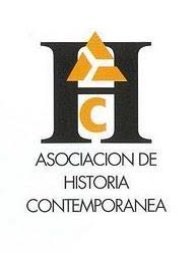 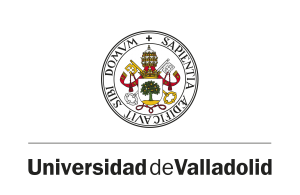 DE JÓVENESINVESTIGADORAS E INVESTIGADORESEN HISTORIA CONTEMPORÁNEA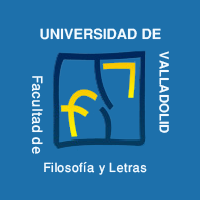 Universidad de Valladolid26-28 de enero de 2022Formulario Propuesta de Comunicación/ Communication Proposal FormNombreNameInstituciónInstitution Correo ElectrónicoEmail AddressTítulo de la ComunicaciónCommunication TitleResumen(Entre 100-150 palabras)Abstract (Between 100-150 words)Palabras clave (Entre 4 y 6 palabras) Keywords (Between 4 and 6 words)Mesa-TallerWorkshop